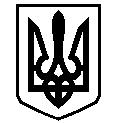 У К Р А Ї Н АВАСИЛІВСЬКА МІСЬКА РАДАЗАПОРІЗЬКОЇ ОБЛАСТІсьомого скликаннядев’ята  сесіяР І Ш Е Н Н Я26 травня 2016                                                                                                                  № 22Про розгляд заяв Колесника О.Ф. та Кирильчук А.І. про припинення договорів  оренди  землі  для  добудови незавершеного будівництвом житлового будинку з частковим переплануванням та для реконструкції незавершеного будівництвом житлового будинку під житлово-готельний комплекс в м. Василівка,    м-н 40 років Перемоги 11 Керуючись ст.33 Закону України «Про місцеве самоврядування в Україні», Законами України: «Про оренду землі», «Про внесення змін до деяких законодавчих актів України щодо розмежування земель державної та комунальної власності», ст.12,141 Земельного кодексу України, розглянувши заяву Колесника Олександра Федоровича, що мешкає в м. Василівка, вул. Незалежності 3/12 та Кирильчук Антоніни Іванівни, що мешкає в м. Василівка, вул. Театральна 10/40,  про припинення  права оренди та розірвання договорів оренди землі в м. Василівка, м-н 40 років Перемоги 11, в зв’язку з відчуженням об’єктів незавершеного будівництва  на підставі договору купівлі-продажу від 13.04.2016 року, посвідченого приватним нотаріусом Василівського районного  нотаріального округу, Василівська міська радаВ И Р І Ш И Л А :1.Припинити   Колеснику Олександру Федоровичу та Кирильчук Антоніні Іванівні  шляхом розірвання договір  оренди землі в м. Василівка, м-н 40 років Перемоги 11, площею  для добудови незавершеного будівництвом житлового будинку з частковим переплануванням, кадастровий номер земельної ділянки  2320910100:06:001:0015, що був укладений з Василівською міською радою 18.06.2008 року та зареєстрований у Василівському відділі Запорізької регіональної філії ДП «Центр державного земельного кадастру» 03.07.2008  року за № 040826600275.2. Припинити   Колеснику Олександру Федоровичу та Кирильчук Антоніні Іванівні  шляхом розірвання договір  оренди землі в м. Василівка, м-н 40 років Перемоги 11, площею   для реконструкції незавершеного будівництвом житлового будинку під житлово-готельний комплекс, кадастровий номер земельної ділянки  2320910100:06:001:0002, що був укладений з Василівською міською радою 18.06.2008 року та зареєстрований у Відділі Держкомзему у Василівському районі 09.06.2011 року за № 232090004000152.3.Зобов’язати Колесника Олександра Федоровича та Кирильчук Антоніну Іванівну в місячний термін укласти угоди про дострокове розірвання вище зазначених договорів оренди землі та зареєструвати відповідно до вимог Закону України «Про реєстрацію речових прав на нерухоме майно та їх обтяжень».4. Контроль за виконанням цього рішення покласти на  постійну комісію міської ради з питань земельних відносин та земельного кадастру, благоустрою міста та забезпечення екологічної безпеки життєдіяльності населення.Міський голова                                                                                                 Л.М. ЦибульнякАркуш погодження додається